Tentative Schedule Lectures, Reading Assignments, Homework Assignments                 University of Management & Technology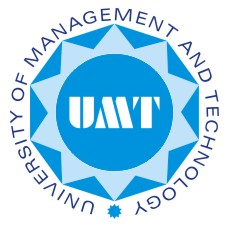                         School of Science & Technology                   Department of Mathematics                University of Management & Technology                        School of Science & Technology                   Department of Mathematics                University of Management & Technology                        School of Science & Technology                   Department of Mathematics                University of Management & Technology                        School of Science & Technology                   Department of MathematicsMA-222 Numerical AnalysisMA-222 Numerical AnalysisMA-222 Numerical AnalysisMA-222 Numerical Analysis	Lecture ScheduleSemesterSpring  2013Credit HoursThreePre-requisiteApplied CalculusLinear AlgebraDifferential Geometry InstructorDr. Aziz ur Rehamn/Raja Noshad JamilContactaziz.rehman@umt.edu.pknoshad.jamil@umt.edu.pkOffice2nd Floor, SST HallOffice HoursSee Office WindowTeaching Assistant-Contact-OfficeN/AOffice HoursN/ACourse DescriptionThe purpose of numerical analysis is two-fold: (1) to find acceptable approximate solutions when exact solutions are either impossible or so tough and time-consuming as to be impractical, and (2) to devise alternate methods of solution better suited to the capabilities of computers. While this course will involve the student in considerable computation in order to apply techniques and obtain acceptable answers, the main emphasis will be on the underlying theory. It will be necessary to draw upon a good bit of calculus, linear algebra, computer science and other branches of mathematics during the course.   To understand the basic techniques of numerical analysis for solving nonlinear algebraic equations, interpolation, for numerical differentiation and integration.    To be able to set up computational algorithms for the solution of above problems.    To be able to use MATLAB software package.The purpose of numerical analysis is two-fold: (1) to find acceptable approximate solutions when exact solutions are either impossible or so tough and time-consuming as to be impractical, and (2) to devise alternate methods of solution better suited to the capabilities of computers. While this course will involve the student in considerable computation in order to apply techniques and obtain acceptable answers, the main emphasis will be on the underlying theory. It will be necessary to draw upon a good bit of calculus, linear algebra, computer science and other branches of mathematics during the course.   To understand the basic techniques of numerical analysis for solving nonlinear algebraic equations, interpolation, for numerical differentiation and integration.    To be able to set up computational algorithms for the solution of above problems.    To be able to use MATLAB software package.The purpose of numerical analysis is two-fold: (1) to find acceptable approximate solutions when exact solutions are either impossible or so tough and time-consuming as to be impractical, and (2) to devise alternate methods of solution better suited to the capabilities of computers. While this course will involve the student in considerable computation in order to apply techniques and obtain acceptable answers, the main emphasis will be on the underlying theory. It will be necessary to draw upon a good bit of calculus, linear algebra, computer science and other branches of mathematics during the course.   To understand the basic techniques of numerical analysis for solving nonlinear algebraic equations, interpolation, for numerical differentiation and integration.    To be able to set up computational algorithms for the solution of above problems.    To be able to use MATLAB software package.Expected OutcomesIn accordance with HEC curriculum outcomes a, b, d, e, g, h & i, students at the end of the course should be able toParticipants have begun to appreciate the role of reasoning in mathematics and computer programming. They have become familiar with the tools used in counting. They have started understanding the difference between a general proof and verification in particular cases.In accordance with HEC curriculum outcomes a, b, d, e, g, h & i, students at the end of the course should be able toParticipants have begun to appreciate the role of reasoning in mathematics and computer programming. They have become familiar with the tools used in counting. They have started understanding the difference between a general proof and verification in particular cases.In accordance with HEC curriculum outcomes a, b, d, e, g, h & i, students at the end of the course should be able toParticipants have begun to appreciate the role of reasoning in mathematics and computer programming. They have become familiar with the tools used in counting. They have started understanding the difference between a general proof and verification in particular cases.Text/ReferencebooksBurden, R.L. and Faires, D.F., Numerical Analysis, 5th ed. PWS-Kent, Boston, MASteven C. Chapra and Raymond P. Canale, “Numerical Methods for Engineers,” Fifth Edition, 2006, McGraw-Hill, ISBN: 0073101567. Curtis F. Gerald, “Applied Numerical Analysis,” Seventh Edition, 2003, Addison Wesley, ISBN: 0321133048 Saeed Bhatti and Naeem Bhatti :A First  Course in  Numerical  Analysis , Fourth edition,  2003,  Shahryar Publishers, Urdu Bazar Lahore.)Burden, R.L. and Faires, D.F., Numerical Analysis, 5th ed. PWS-Kent, Boston, MASteven C. Chapra and Raymond P. Canale, “Numerical Methods for Engineers,” Fifth Edition, 2006, McGraw-Hill, ISBN: 0073101567. Curtis F. Gerald, “Applied Numerical Analysis,” Seventh Edition, 2003, Addison Wesley, ISBN: 0321133048 Saeed Bhatti and Naeem Bhatti :A First  Course in  Numerical  Analysis , Fourth edition,  2003,  Shahryar Publishers, Urdu Bazar Lahore.)Burden, R.L. and Faires, D.F., Numerical Analysis, 5th ed. PWS-Kent, Boston, MASteven C. Chapra and Raymond P. Canale, “Numerical Methods for Engineers,” Fifth Edition, 2006, McGraw-Hill, ISBN: 0073101567. Curtis F. Gerald, “Applied Numerical Analysis,” Seventh Edition, 2003, Addison Wesley, ISBN: 0321133048 Saeed Bhatti and Naeem Bhatti :A First  Course in  Numerical  Analysis , Fourth edition,  2003,  Shahryar Publishers, Urdu Bazar Lahore.)Grading PolicyComputer programming:	15%Quizzes:	15%Midterm: 	30%Final: 	40%Computer programming:	15%Quizzes:	15%Midterm: 	30%Final: 	40%Computer programming:	15%Quizzes:	15%Midterm: 	30%Final: 	40%WkChapter1st LectureTopic to CoverSection2nd  LectureTopic to CoverSection11Review of Calculus.What is Numerical Analysis?  Why Numerical Techniques? Floating point number systems1.1Definition of error; Relative and Absolute errors. Sources of Errors. Classification of errors: Gross errors, Rounding errors, Truncation errors. 1.222Various methods of root-finding: graphical and iteration methods. Graphical representation of iteration method.2.1Bisection method and its Computational algorithms 2.132The method of false position and secant method. Computational algorithms for these methods.2.2,2.3The derivation of the Newton-Raphson formula, error in N-R method. Limitations of N-R method. Computational algorithm for N-R method.2.342,6Error Analysis for Iterative Methods2.4Linear Systems of Equation, Pivoting Strategies 6.1, 6.257The Jacobi Method, Illustration of the method by examples; Design an algorithm  for Jacobi’s method 7.3Gauss-Seidel method, Illustration of the method by examples; Design an algorithm for Gauss-Seidel’s method 7.36Method of least squaresEigen value  and Eigen vectors73Introduction to interpolation. Interpolation using equally-spaced data points.3.1Difference table. Detection and correction of errors in difference table. Difference operator. 3.183Relationships between Difference operators.3.2Interpolation using unequally-spaced data points.3.293Newton’s forward difference, backward difference and central difference interpolation formulas.3.2Cubic Spline interpolation.3.3104Cubic Spline interpolation. 3.3Introduction to Numerical Differentiation 4.1114Approximation of derivatives using Newton’s forward, backward and central difference formulas.4.3Introduction to numerical integration, Trapezoidal Rule and its Algorithms.4.3124Simpson’s 1/3 method with algorithm.4.3Simpson’s 3/8 method with algorithm4.3134Exercises on Numerical differentiation and integration4.1, 4.2Exercises on Numerical differentiation and integration4.3,4.4144Numerical solution ordinary  Differential Equations4.1, 4.2Numerical solution ordinary  Differential Equations4.3,4.4Numerical solution partial Differential EquationsNumerical solution partial Differential Equations15RevisionRevisionRevisionRevisionRevision